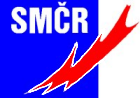 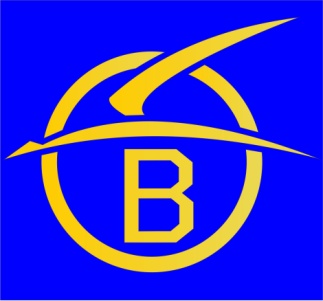 PROPOZICE16. ročníku veřejné soutěže Memorial cup 2017PořadatelSMRČ ČR Modelářský klub p. s.  Brandýs nad Labem - 079Číslo soutěžeLo – 41Datum konání13. května 2017Místo konáníGrado u KáranéhoKategorieF 2 – A, B, C, F 4 – A, B, C, junioři a seniořiPravidlaNAVIGA  NS 2016 Ředitel soutěžeJří VorlíčekHlavní rozhodčíOtakar HolanPřihláškyElektronickou poštou na e – mail: jirka-vorel@seznam.cz, popřípadě písemně na přiloženém formuláři na adresuJiří Vorlíček, V Prokopě 1543, 250 88 Čelákovicenejpozději do 8. května 2017Mob. 603 489 234Přihláška se považuje za závaznou. Je možné ji zrušit nejpozději do 2 dnů před konáním soutěže. Podmínky účastiPísemná přihláška se všemi požadovanými údaji.Zaplacení soutěžního vkladu.Průkaz SMČR s platnou známkou na rok 2017.Dodržení rozpisu krystalů pro jednotlivé třídy.PrezentaceV prostoru restaurace Hospoda Grado v sobotu 13. května 2017 od 8,00 do 8,45 hod.ZahájeníSobota 13. května 2017 v 9,00 hod.Soutěžní vkladBude vybírán při prezentaci.Výdělečně činní:první model 60,- Kč, druhý model 30,- Kč, třetí model 0,- Kč,Nevýdělečně činní (žáci, junioři, důchodci):první model 30,- Kč, druhý model 15,- Kč, třetí model 0,- Kč. ProtestyS vkladem 300,- Kč nejpozději do 30 minut po incidentu předat písemně hlavnímu rozhodčímu.PojištěníČlenové SMČR jsou pojištěni prostřednictvím pojistné smlouvy SMČR u pojišťovny Kooperativa.KrystalyF 2              27MHz     1, 2, 5, 6, 9, 10, 11, 12, 13, 19, 20, 24, 27, 28, 31                   40 MHz     51, 52, 55, 56, 59, 85, 87, 89, 92,F 4              27MHz     3, 4, 7, 8, 14, 15, 17, 18, 21, 22, 25, 26, 29, 30, 32                   40 MHz     50, 53, 54, 57, 58, 81, 82, 84, 86, 90, 91Pro všechny třídy frekvence 2,4 GHzSoutěžící musí mít na vysílači viditelný štítek s číslem kanálu (krystalu) kromě 2,4 GHz.Nejsou povoleny frekvence 35 MHz a 41 MHz.Pořadatel upozorňuje, že v pásmu 27 MHz může docházet k rušení.Bodování Bodové ohodnocení modelů bude provedeno po zahájení soutěže. U modelů, které zúčastnily seriálu MiČR NS 2016 bude převzato statické hodnocení z roku 2016.Organizační pokynyNa základě došlých přihlášek bude upřesněn časový plán jízdních zkoušek, který bude k dispozici při zahájení soutěže.Putovní poháryMemorial Josefa Floriána vypsán pro vítěze F 4A seniorMemorial Ing. Petra Uzla vypsán pro vítěze F 4A juniorMemorial Jiřího Vorlíčka vypsán pro vítěze F 2A, F 4B + F 4 C (modely délky do 900 mm) junior a senior Memorial Zdeňka Horského vypsán pro vítěze F 2B, F 2C, F 4B + F 4C (modely délky nad 900 mm) junior a seniorStravováníZajistí si každý samostatně.V restauraci Hospoda Grado v místě soutěže. RůznéMísto soutěže je přístupné autem z Brandýsa nad Labem,popřípadě z Čelákovic po lávce pro pěší a cyklisty přes Labe. 50°10'14.762"N, 14°45'10.013"E Držitelé putovních pohárů z 15. ročníku MC (z roku 2016) zajistí vrácení pohárů. V žádném případě je neposílejte poštou, hrozí rozbití.Na Vaši účast se těší pořadatelé.